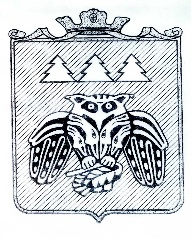 Коми Республикаын «Сыктывдін» муниципальнӧй районса администрациялӧн ШУÖМПОСТАНОВЛЕНИЕадминистрации муниципального района «Сыктывдинский» Республики Комиот 24 марта 2021 года    					                                          №  3/357О разрешении на разработку проекта межевания территории Руководствуясь статьями 41, 43, 45, 46 Градостроительного кодекса Российской Федерации, статьей 14 Федерального закона от 6 октября 2003 года №131-ФЗ «Об общих принципах организации местного самоуправления в Российской Федерации», ст.8 Устава муниципального района «Сыктывдинский» Республики Коми, администрация муниципального района «Сыктывдинский» Республики КомиПОСТАНОВЛЯЕТ:1. Разрешить разработку проекта межевания территории для размещения электросетевого объекта «Строительство отпайки ВЛ 10 кВ от яч. 11ДПС «Пажга», КТП 10/0,4 кВ, ВЛ-0,4кВ ф. «Новый»» расположенного на землях лесного фонда Краснозатонского участкового лесничества ГУ РК «Сыктывдинское лесничество», в кварталах № 188, 198, в Сыктывдинском районе Республики Коми, согласно приложениям 1, 2.  2.  Контроль за исполнением настоящего постановления оставляю за собой.3.  Настоящее постановление вступает в силу со дня его подписания.Первый заместитель руководителя администрации муниципального района  «Сыктывдинский»                                                              А.Н. Грищук                                  Приложение 1к постановлению администрации муниципального района «Сыктывдинский»от 24 марта 2021 года №3/357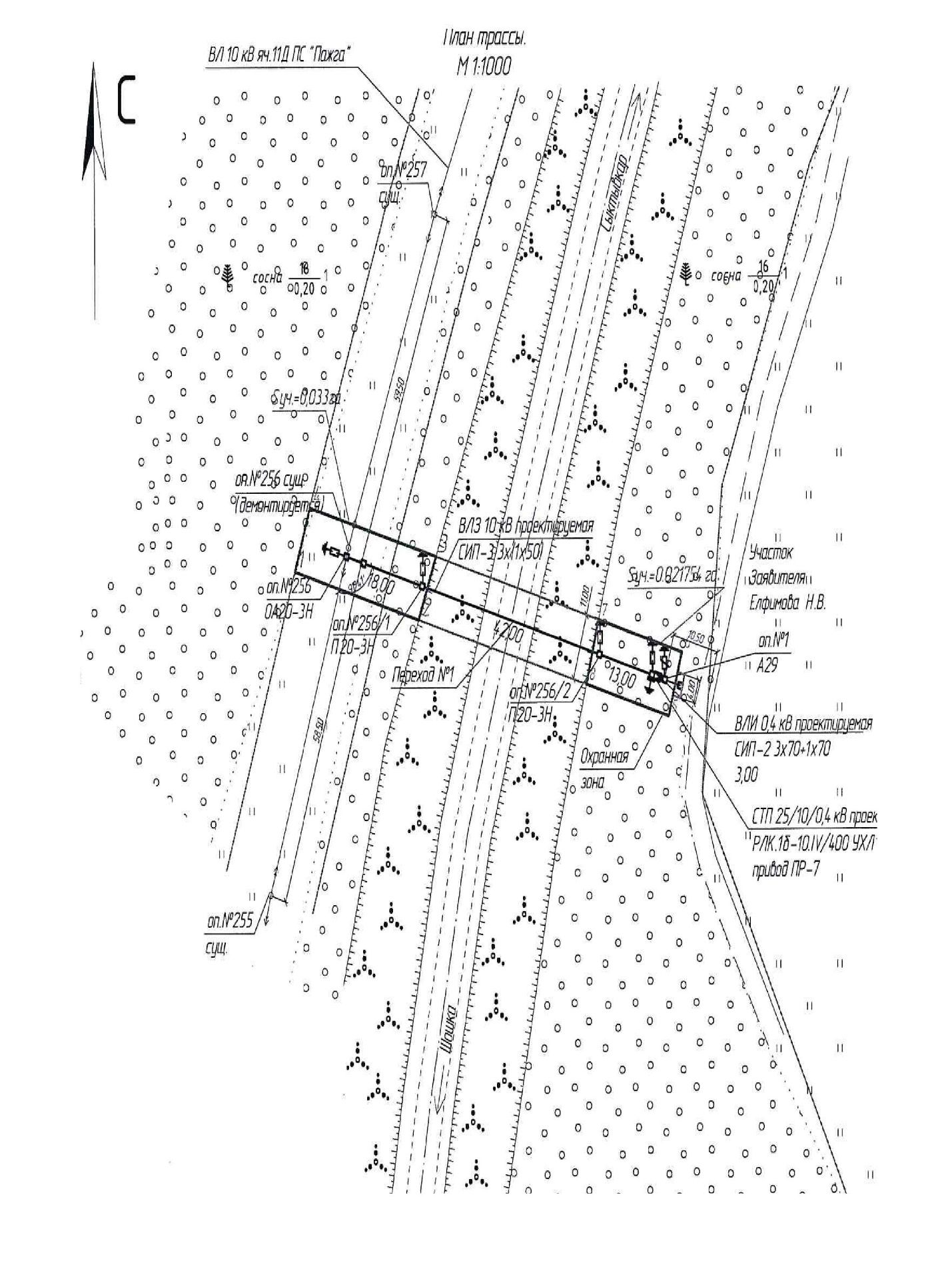 Приложение 2к постановлению администрации муниципального района «Сыктывдинский»от 24 марта 2021 года №3/357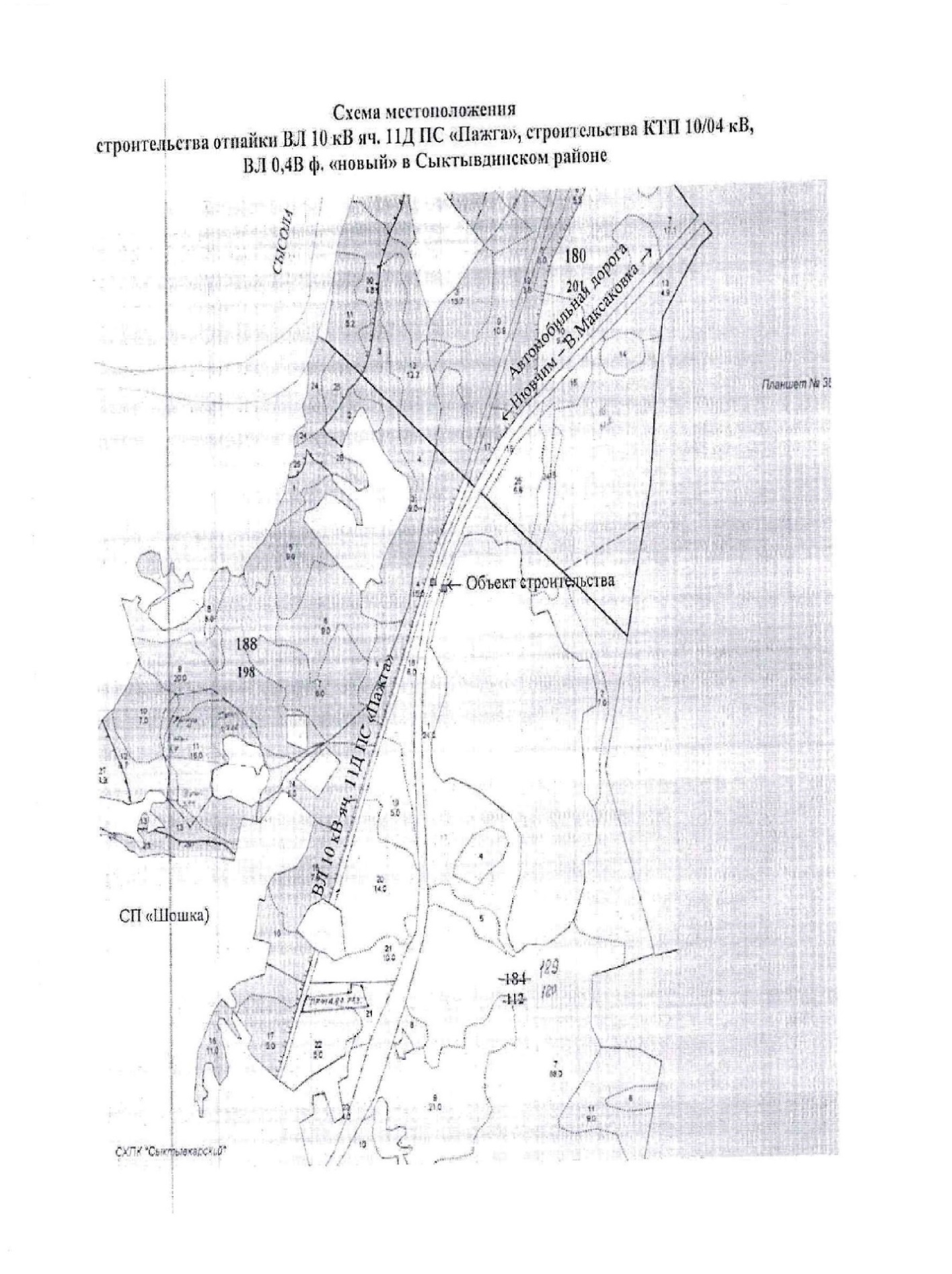 